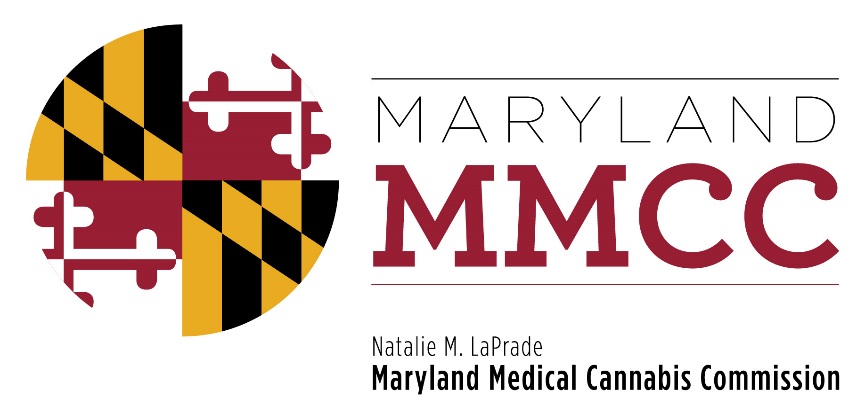 Maryland Medical Cannabis Commission Policy Committee MeetingThursday, December 14, 201712:30 pmDepartment of Legislative Services BuildingJoint Hearing Room, 1st Floor90 State Circle, Annapolis, MD  21401AGENDACall to Order and WelcomeCommissioner J. Charles Smith, Policy Committee ChairmanApproval of the October 23, 2017 Meeting MinutesDiscussion of Proposed Changes to the Regulations:Out-of-State PatientsRetention Sample Storage and Stability TestingDefinitions of Standards for Individuals and Entities for Registration and LicensingNew Business:Public Comments are requested on the following topics which will be discussed at the next Policy Committee meeting in January, 2018:Clinical Director requirement for DispensariesCRISP as a repository for medical cannabis-patient information and medical in regard to cannabis amounts and modalities dispensedDefining the frequency of follow-up for medical cannabis patients by the patients’ registered medical providersDefining the scope of practice for authorized medical cannabis providers (Physicians, Dentists, Podiatrists, Nurse Practitioners and Midwives) in regard to recommendations for medical cannabisNext Policy Committee MeetingAdjournment